รายการเอกสารที่ต้องการขอการรับรองจากคณะกรรมการพิจารณาโครงการวิจัย สถาบันบำราศนราดูร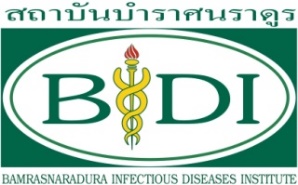 ลงชื่อผู้วิจัย  ....................................................................                                             (..................................................................)                                          	วันที่ ……......../............./...............ชื่อโครงการวิจัย(ไทย)...............................................................................................................................................ชื่อโครงการวิจัย (English)........................................................................................................................................ผู้วิจัย  ....... .............................................................................รายการเอกสารที่ต้องการขอการรับรองจากคณะกรรมการฯ(ระบุ ชื่อเอกสาร, Version และ Date ของเอกสาร, ภาษาที่ใช้ในเอกสาร)......................................................................................................................... .............................................................................................................................................................................................................................................................................................................................................................................................................................................................................................................................................................................................................................